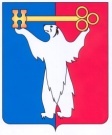 АДМИНИСТРАЦИЯ ГОРОДА НОРИЛЬСКАКРАСНОЯРСКОГО КРАЯПОСТАНОВЛЕНИЕ08.04.2020	г. Норильск		           №146О внесении изменений в постановление Администрации города Норильска                         от 18.10.2018 № 394С целью урегулирования отдельных вопросов оформления (переоформления) свидетельства об осуществлении перевозок по муниципальному маршруту регулярных перевозок и карт соответствующего маршрута на территории муниципального образования город Норильск,ПОСТАНОВЛЯЮ:1. Внести в Порядок оформления (переоформления), прекращения (приостановления) действия свидетельства об осуществлении перевозок по муниципальному маршруту регулярных перевозок и карт соответствующего маршрута на территории муниципального образования город Норильск, утвержденный постановлением Администрации города Норильска от 18.10.2018 
№ 394 (далее – Порядок), следующие изменения:1.1. Раздел 2 «Порядок оформления (переоформления) свидетельства и карт соответствующего маршрута» Порядка изложить в редакции согласно приложению 
№ 1 к настоящему постановлению.1.2. Приложение № 1 к Порядку изложить в редакции согласно приложению № 2 к настоящему постановлению.2. Опубликовать настоящее постановление в газете «Заполярная правда» и разместить его на официальном сайте муниципального образования город Норильск.3. Настоящее постановление вступает в силу после его официального опубликования в газете «Заполярная правда».Глава города Норильска			                                                     Р.В. АхметчинПриложение № 1 к постановлению Администрации города Норильска от 08.04.2020 № 1462. ПОРЯДОК ОФОРМЛЕНИЯ (ПЕРЕОФОРМЛЕНИЯ) СВИДЕТЕЛЬСТВА И КАРТ СООТВЕТСТВУЮЩЕГО МАРШРУТА2.1. Оформление свидетельств и карт маршрута осуществляется:а) по итогам открытого конкурса на право получения свидетельства в соответствии с порядком проведения открытого конкурса на право получения свидетельства об осуществлении перевозок по муниципальному маршруту регулярных перевозок на территории муниципального образования город Норильск по нерегулируемым тарифам, утвержденным постановлением Администрации города Норильска;б) без проведения открытого конкурса в соответствии с порядком организации регулярных перевозок пассажиров и багажа на территории муниципального образования город Норильск без проведения открытого конкурса, утвержденным постановлением Администрации города Норильска.2.2. Оформление карт маршрута по итогам конкурсных процедур в соответствии с законодательством Российской Федерации о контрактной системе в сфере закупок товаров, работ, услуг для обеспечения государственных и муниципальных нужд осуществляется в соответствии со статьей 14 Федерального закона № 220-ФЗ с учетом условий документации о закупке. Переоформление карт маршрута осуществляется в соответствии с условиями заключенного муниципального контракта (дополнительными соглашениями к муниципальному контракту).2.3. Переоформление свидетельств и карт маршрута осуществляется в случае:а) продления срока действия свидетельства и карт маршрута с учетом требований статьи 19 Федерального закона № 220-ФЗ;б) изменения маршрута регулярных перевозок с учетом требований статьи 12 Федерального закона № 220-ФЗ в соответствии с порядком установления, изменения и отмены муниципальных маршрутов регулярных перевозок автомобильным транспортом на территории муниципального образования город Норильск, утвержденным постановлением Администрации города Норильска;в) реорганизации юридического лица в форме преобразования, изменения его наименования, адреса места нахождения, а также в случае изменения Ф.И.О. 
(последнее при наличии), места жительства индивидуального предпринимателя.2.4. Заявки на переоформление свидетельств и карт маршрута в случаях, предусмотренных пунктом 2.3 настоящего Порядка (далее - заявка, по форме согласно приложению № 1 к настоящему Порядку), подаются в УГХ.Заявителем может быть юридическое лицо, индивидуальный предприниматель либо уполномоченный участник договора простого товарищества, получившие свидетельство, выданное Администрацией города Норильска, действие которого на момент подачи заявки не истекло (далее - Заявитель). Заявки участников договора простого товарищества подаются уполномоченными участниками договора простого товарищества.2.5. Для переоформления свидетельства и карт маршрута Заявитель должен предоставить в УГХ следующие документы:а) Заявка на переоформление свидетельства и карт маршрута по форме согласно приложению № 1 к настоящему Порядку. Приложением к заявке является опись предоставленных документов, подписанная претендентом;б) паспорт (для физических лиц и уполномоченных представителей юридических лиц);в) документ, подтверждающий полномочия лица на осуществление действий от имени Заявителя - юридического лица (копия решения о назначении или об избрании, либо приказ о назначении руководителя). В случае если от имени Заявителя действует иное лицо, к заявке должна быть приложена доверенность на осуществление действий от имени Заявителя, подписанная руководителем Заявителя (для юридических лиц) или уполномоченным этим руководителем лицом, либо нотариально заверенная копия такой доверенности. В случае если указанная доверенность подписана лицом, уполномоченным руководителем претендента, к заявке должен быть приложен документ, подтверждающий полномочия руководителя Заявителя;г) декларация о непроведении ликвидации Заявителя - юридического лица и отсутствии решения арбитражного суда о признании банкротом Заявителя - юридического лица или индивидуального предпринимателя и об открытии конкурсного производства, а также об отсутствии у Заявителя задолженности по обязательным платежам в бюджеты бюджетной системы Российской Федерации за последний завершенный отчетный период по форме согласно приложению № 2 к настоящему Порядку (в случае подачи заявки по основаниям, предусмотренным подпунктом «а» пункта 2.3 настоящего Порядка);д) проект расписания движения транспортных средств по маршруту регулярных перевозок по форме согласно приложению № 3 к настоящему Порядку (в случае подачи заявки по основаниям, предусмотренным подпунктами «а», «б» пункта 2.3 настоящего Порядка);е) документы, подтверждающие реорганизацию юридического лица, изменение его наименования, адреса места нахождения, изменение Ф.И.О. 
(последнее при наличии), места жительства индивидуального предпринимателя (в случае реорганизации юридического лица в форме преобразования, изменения его наименования, адреса места нахождения, а также в случае изменения Ф.И.О. (последнее при наличии), места жительства индивидуального предпринимателя) (в случае подачи заявки по основаниям, предусмотренным подпунктом «в» пункта 2.3 настоящего Порядка).2.6. Документы, указанные в пункте 2.5 настоящего Порядка, подаются в отношении каждого участника договора простого товарищества.2.7. В случае продления срока действия свидетельства и карт маршрута (подпункт «а» пункта 2.3 настоящего Порядка) заявка на переоформление свидетельства и карт маршрута подается не позднее чем за девяносто дней до дня прекращения действия свидетельства и карт маршрута. Продление срока действия свидетельств и карт маршрута осуществляется на 5 лет (за исключением свидетельств и карт маршрута, выданных без проведения конкурса). Продление срока действия свидетельства и карт маршрута на меньший срок допускается в случае, если по истечении этого срока в соответствии с документом планирования регулярных перевозок на территории муниципального образования город Норильск предусматривается отмена маршрута регулярных перевозок.В случае изменения маршрута регулярных перевозок (подпункт «б» пункта 2.3 настоящего Порядка) заявка подается в течение шестидесяти календарных дней со дня принятия Администрацией города Норильска решения об изменении муниципального маршрута регулярных перевозок с учетом требований статьи 12 Федерального закона № 220-ФЗ.2.8. Документы, указанные в пункте 2.5 настоящего Порядка, предоставляются в Управление:- при личном обращении Заявителя: в оригиналах (документы, указанные в подпунктах «а» - «д» пункта 2.5 настоящего Порядка) и копиях, заверенных в установленном действующим законодательством порядке (документы, указанные в подпункте «е» пункта 2.5 настоящего Порядка). Документы, предусмотренные в подпунктах «б», «в» пункта 2.5 настоящего Порядка, предоставляются в двух экземплярах (один из которых подлинник, представляемый для обозрения и подлежащий возврату заявителю, другой – заверенная Заявителем копия документа, прилагаемая к заявке);- при направлении Заявителем документов посредством почтового отправления: в оригинале (документы, указанные в подпунктах «а», «г», «д» пункта 2.5 настоящего Порядка), в копиях, заверенных в установленном действующим законодательством порядке (документы, указанные в подпунктах «б», «в», «е» пункта 2.5 настоящего Порядка);- при направлении Заявителем заявки и прилагаемых к ней документов по электронной почте: в форме электронных документов, подписанных электронной подписью.2.9. Прием и проверка поступивших документов на соответствие требованиям настоящего Порядка осуществляется отделом транспорта УГХ (далее - Отдел).2.10. Основания для отказа в приеме документов:а) заявка не соответствует форме, установленной настоящим Порядком (приложение № 1 к настоящему Порядку);б) предоставление неполного перечня документов, предусмотренных пунктом 2.5 настоящего Порядка;в) предоставленные Заявителем документы имеют подчистки, приписки, исправления, зачеркнутые слова (цифры), а также повреждения, не позволяющие однозначно истолковать их содержание, не поддаются прочтению.2.11. Основания для отказа в выдаче свидетельства и карт маршрута: а) установление недостоверности сведений, содержащихся в документах, представленных Заявителем;б) признание Заявителя на день рассмотрения заявки несостоятельным (банкротом), находящимся в процессе ликвидации, а также если деятельность Заявителя приостановлена;в) выдача свидетельства и карт маршрута для работы по маршруту другому претенденту с более ранней регистрацией заявки;г) отсутствие оснований для переоформления свидетельства и карт маршрута, предусмотренных Федеральным законом № 220-ФЗ.2.12. По результатам проверки поступивших документов Отдел:- в случае соответствия поданного пакета документов требованиям настоящего Порядка готовит свидетельства и карты маршрута с учетом требований Федерального закона № 220-ФЗ за подписью начальника УГХ с дальнейшим вручением их Заявителю лично под подпись;- в случае наличия оснований для отказа в выдаче свидетельства и карт маршрута, указанных в пункте 2.11 настоящего Порядка, готовит проект письма за подписью начальника УГХ, содержащий обоснование отказа в выдаче свидетельств и карт маршрута.2.13. Переоформление (отказ в переоформлении) свидетельства и карт маршрута осуществляется в течение пяти рабочих дней со дня поступления заявки.Приложение № 2к постановлению Администрации города Норильска от 08.04.2020 № 146Приложение № 1к Порядку оформления (переоформления),прекращения (приостановления) действиясвидетельства об осуществленииперевозок по муниципальномумаршруту регулярных перевозоки карт соответствующего маршрутана территории муниципальногообразования город НорильскФОРМА ЗАЯВКИна переоформление свидетельства об осуществлении перевозок по муниципальному маршруту регулярных перевозок и карт соответствующего маршрута на территории муниципального образования город Норильск Начальнику Управления городского хозяйстваАдминистрации города Норильска_______________________________________(Ф.И.О. начальника управления)от ___________________________________________________________________________________________________________________(Ф.И.О. физического лица (отчество – при наличии), наименование юридического лица, уполномоченного участника договора простого товарищества)Зарегистрированного по адресу:г. ________________ р-он ________________ул. ____________________________________дом ____________ кв. (офис) ______________телефон _______________________________эл. почта _______________________________Заявкана переоформление свидетельства об осуществлении перевозок по муниципальному маршруту регулярных перевозок и карт соответствующего маршрута на территории муниципального образования город Норильск С учетом требований Федерального закона от 13.07.2015 № 220-ФЗ 
«Об организации регулярных перевозок пассажиров и багажа автомобильным транспортом и городским наземным электрическим транспортом в Российской Федерации и о внесении изменений в отдельные законодательные акты Российской Федерации» прошу переоформить свидетельство об осуществлении перевозок по муниципальному маршруту регулярных перевозок от ________ № ______,  выданное Администрацией  города  Норильска (карты маршрута: от______________
№ _______________________), в связи с: ____________________________________(указываются все номера выданных карт)	основание переоформления свидетельства (карт маршрута)Обязуюсь осуществлять пассажирские перевозки в соответствии с требованиями действующих нормативных правовых актов и расписанием движения, являющимся приложением к свидетельству.Подтверждаю наличие на праве собственности или на ином законном основании транспортных средств, соответствующих требованиям, указанным в реестре маршрутов регулярных перевозок, в отношении маршрута, на который выдается свидетельство об осуществлении перевозок по маршруту регулярных перевозок, оснащенных аппаратурой спутниковой навигации ГЛОНАСС или ГЛОНАСС/GPS.Настоящим гарантирую достоверность представленной в заявке информации.Фирменное наименование:__________________________________________Организационно-правовая форма: ___________________________________Место нахождения:________________________________________________Почтовый адрес (для юридического лица):_____________________________Фамилия, имя, отчество (последнее – при наличии), паспортные данные, сведения о месте жительства (для физического лица, уполномоченного участника договора простого товарищества) _________________________________________Номер контактного телефона, контактное лицо (Ф.И.О. (последнее – при наличии) полностью): (______________) Номер факса (при наличии): (_____) _________________________________E-mail (при наличии)_______________________________________________Вид налогообложения _____________________________________________ИНН претендента _________________________________________________Приложение: *опись предоставленных документов на ___л.________________________________________________________________*наименование документов, являющихся приложением к заявке с указанием количества листовФорма предоставления сведений _________________________________________указывается форма предоставления (бумажная или электронная форма) и способ доставки/получения (лично, почтовым отправлением, на адрес электронной почты))«____» _____________ 20___ г.	______________/_____________/___________________/(дата)				(подпись)	            М.П. (при наличии)		 (Ф.И.О.)